三年级第二学期数学期中测试卷一、填空题。(每空1分，共23分)1．　　　　　　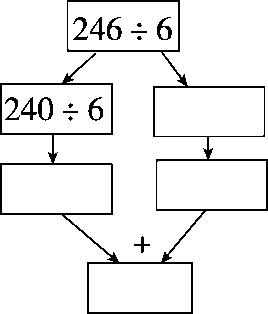 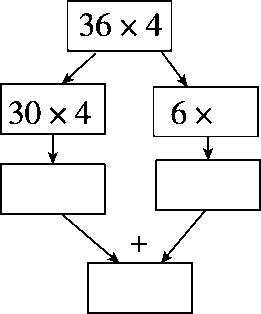 2．某搜救队向东南方向进行搜救，途中接到指令要求原路返回，搜救队应当向(　　)方向行进。3．傍晚，当我们面向太阳时，后面的方向是(　　)，左边的方向是(　　)，右边的方向是(　　)。4．要使64÷5的商是两位数，中最大能填(　　)，要使664÷的商是两位数，中最小能填(　　)。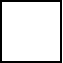 5．一个三位数除以9，商可能是(　　)位数，也可能是(　　)位数。6．妈妈买了3件大衣花了868元，平均每件大约花(　　)元。7．27个18的和是(　　)，344是8的(　　)倍。8．在里填上“>”“<”或“＝”。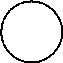 27÷39　　　　45×21950　　　　427÷732×29．张华家三口人，平均每人每月要吃15千克粮食，那么他们一家三口人一年要吃(　　)千克粮食。二、判断题。(每题1分，共5分)1．605÷5的商的中间有0。	(　　)2．485÷7的商的最高位要写在百位上。	(　　)3．黑板在教室的西面，老师上课面向南面。	(　　)4．被除数末尾有0，商的末尾不一定有0。	(　　)5．一个数除以6的余数是7。	(　　)三、选择题。(每题1分，共5分)1．超市在贝贝家的东南方，那么贝贝家在超市的(　　)方。A．东北	B．西南	C．西北2．69×96的积的最高位是(　　)位。A．十	B．百	C．千3．□÷7＝△……☆，当商和余数相等时，被除数有(　　)种情况。A．8	B．9	C．64．55÷5，要使商的中间有0，里最大可以填(　　)。A．0	B．4	C．95．下面各题的积最接近5600的是(　　)。A．58×65	B．69×78	C．79×88四、计算题。(1题6分，2题14分，3题9分，共29分)1．口算。42÷2＝	33×20＝	420÷7＝	17×30＝120×40＝	80÷5＝	800÷5＝	53×20＝18×62≈	182÷6≈	34×51≈	479÷6≈2．列竖式计算，带△的要验算。32×21＝	56×47＝	△585÷5＝504÷3＝	721÷6＝	△732÷9＝3．脱式计算。264÷6÷4	39×24÷6	45×(81－47)五、帮小朋友找到合适的位置。(8分)小丽说：“我在小东的东面。”小华说：“小东在我的正南面。”小明说：“小东的西南是我。”小花说：“我在小华的正东面。”淘气说：“我在小东的东南面。”笑笑说：“我的正东面是小东和小丽。”小新说：“我在小丽的西南面，笑笑的东南面。”小亮说：“我的东南面有小东和淘气。”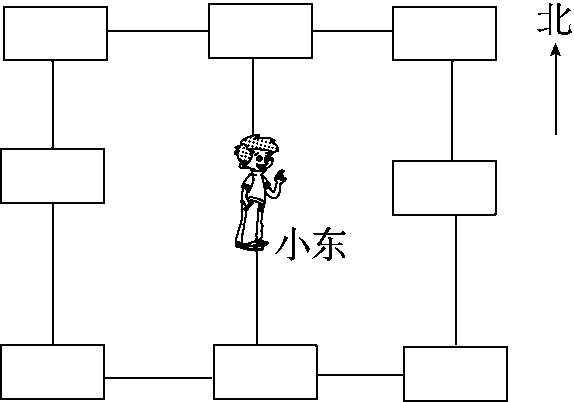 六、解决问题。(1题4分，5题8分，其余每题6分，共30分)1．水果店运来78筐苹果，每筐28千克，水果店运来苹果多少千克？2．三(1)班要买12个足球和23个排球，足球每个56元，排球每个68元。(1)足球和排球各花多少钱？(2)李老师带2000元够吗？3．奶牛场有4个牛棚，每个牛棚里有8头奶牛，奶牛场一天共喂800千克饲料。平均每头奶牛每天要喂多少千克饲料？4．牵手花店将每4枝玫瑰、6枝郁金香、8枝百合扎成一束花。5．某校对三年级4个班的男、女同学经常上网的人数进行了统计，如下表：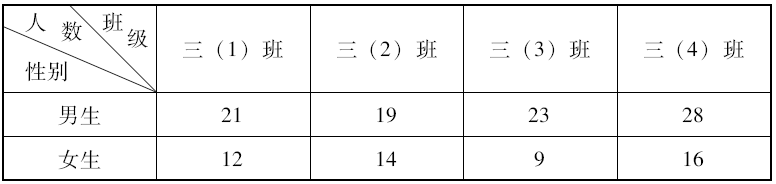 (1)三(2)班经常上网的有(　　)人，(　　　)班经常上网的男生最多。(2)从上面的统计表中，你还得到了哪些信息？(至少写出两条)(3)网络世界很精彩，它给我们带来了很多方便。但如果运用不当，会给我们的生活和学习带来不良影响，你能给同学们提出有益的建议吗？请写出来。答案一、1．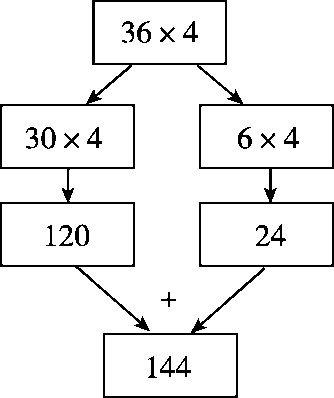 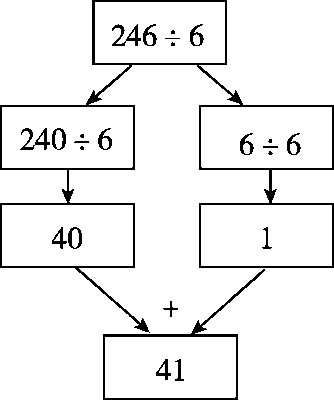 2．西北3．东　南　北　4．4　75．三　两　6．300　7．486　438．＝　<　<　9．540二、1．×　2．×　3．×　4．√　5．×三、1．C　2．C　3．C　4．B　5．B四、1．21　660　60　510　4800　16　1601060　1200　30　1500　802．(验算略)672　2632　117　168　120……181……33．11　156　1530五、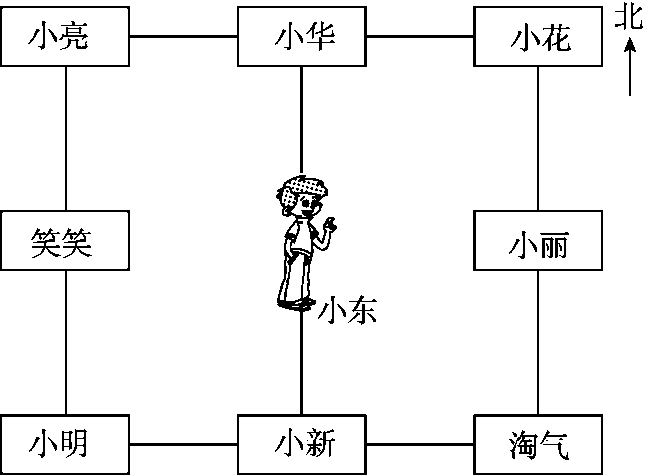 六、1．78×28＝2184(千克)2．(1)足球：12×56＝672(元)排球：23×68＝1564(元)(2)672＋1564＝2236(元)2000元不够。3．800÷4÷8＝25(千克)4．368÷4＝92(束)　426÷6＝71(束)504÷8＝63(束)　最多可以扎成63束。5．(1)33　三(4)(2)略。(3)控制上网的时间，不浏览不健康的网站，合理利用网上的有用资源。点拨：(2)(3)题答案不唯一。名称数量/枝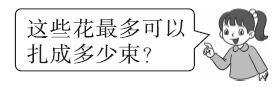 玫瑰368郁金香426百合504